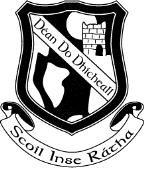 Rang a hAon – First Class Book List 2022- 2023Religion:        	Grow in Love First Class English:             	Mrs Murphy’s EDCO Handwriting Cursive C  	Jolly Phonics Word Book 	New Treasury 2 (Folens)                           	Over the Moon Skills Book 1st Class (Gill)  Maths:	Busy at Maths 1 – First Class (CJ Fallon)                            	Busy at Maths 1 Shadow Book – First Class (CJ Fallon)                            	Master Your Maths 1 (CJ Fallon)	Time For Tables (EDCO)		Gaeilge:            	Bua na Cainte 2 (EDCO)SESE:               	Folens Explorers SESE (2nd Class) Stationery 2 x HB Pencils Rubber, Topper, Crayons, Colouring Pencils. Pritt Stick x 2 2 x A4 mesh folders with zip 1 x A4 plastic document wallet 2 x Display Folders1 Notebook4 x Project Copybooks 15A1 x 88-page sum copy  PLEASE COVER AND LABEL ALL BOOKS AND COPIESPlease note that Book Rental Fees (€15.00) and Art and Craft/ Photocopying Fees(€10.00) will be due in September, a letter with the details will issue to you in September.